ANALISIS FAKTOR-FAKTOR YANG MEMPENGARUHI PENDAPATAN PEDAGANG BAKSO MANGKALDI KOTA PADANG     SKRIPSI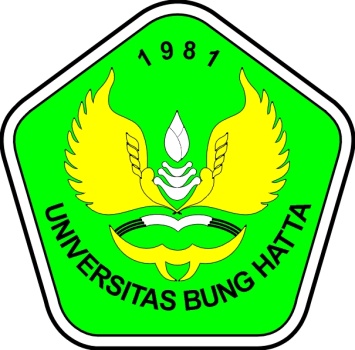 ASKA WAHYU ANANDA1210011111007Diajukan sebagai salah satu syarat untuk menyelesaikan Program Sarjana (S1)Jurusan Ekonomi Pembangunan Universitas Bunghatta JURUSAN EKONOMI PEMBANGUNANFAKULTAS EKONOMIUNIVERSITAS BUNG HATTAPADANG2018